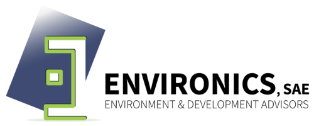 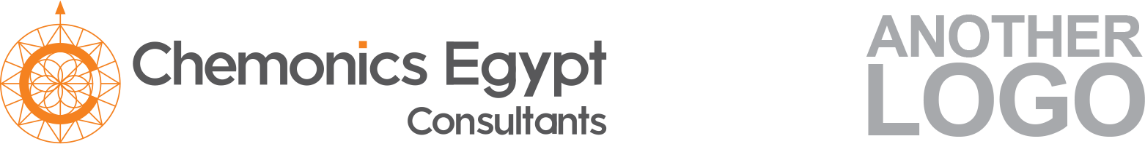 Fact Sheet AE02: Keep the ventilation systems of odor generating areas separate from the hotel' main ventilation systemFact Sheet AE02: Keep the ventilation systems of odor generating areas separate from the hotel' main ventilation systemOverviewOverviewObjectiveTo separate ventilation systems in the closed areas ActionInstall separate ventilation system for odor generating areasKey ChallengesHigh CAPEXProcessProcessComplexityModerate – install separate ventilation systemsEquipment & Material Heating/ cooling equipment, fans, filters and ducts Human ResourcesHVAC Technicians in house team or HVAC maintenance companiesConsiderationsConsiderationsRegulatory AspectsNoneEconomic Moderate CAPEX, Moderate OPEX, Low savingsAdvantagesAvoid any undesired odors in the closed areasDisadvantagesInstallation of new ventilation systemImpactsImpactsEnvironmentalNoneEmployment OpportunitiesModerate – technical labors